                         SQL  2008如何还原数据库1：先新建一个parking数据库。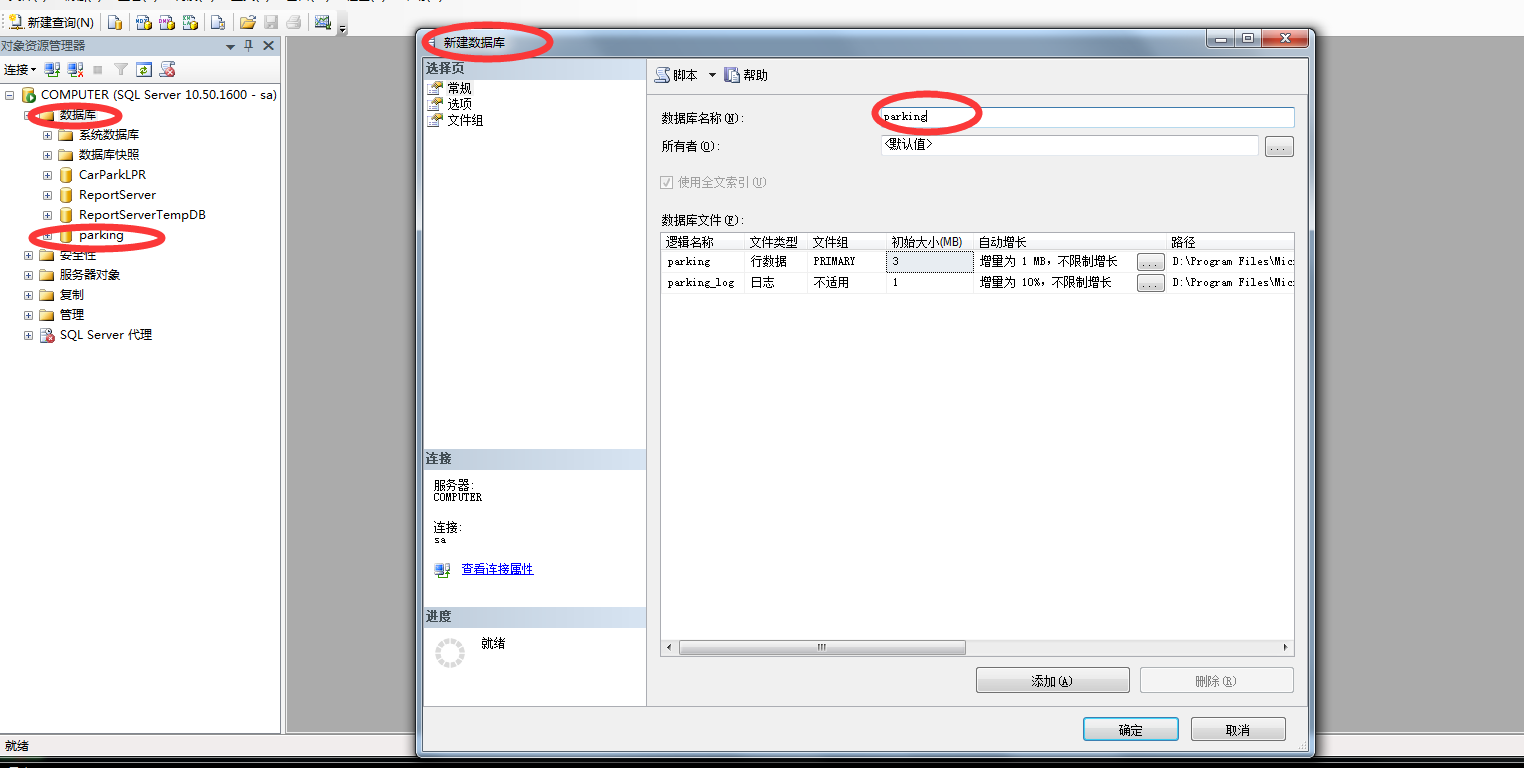 2；选择还原数据库。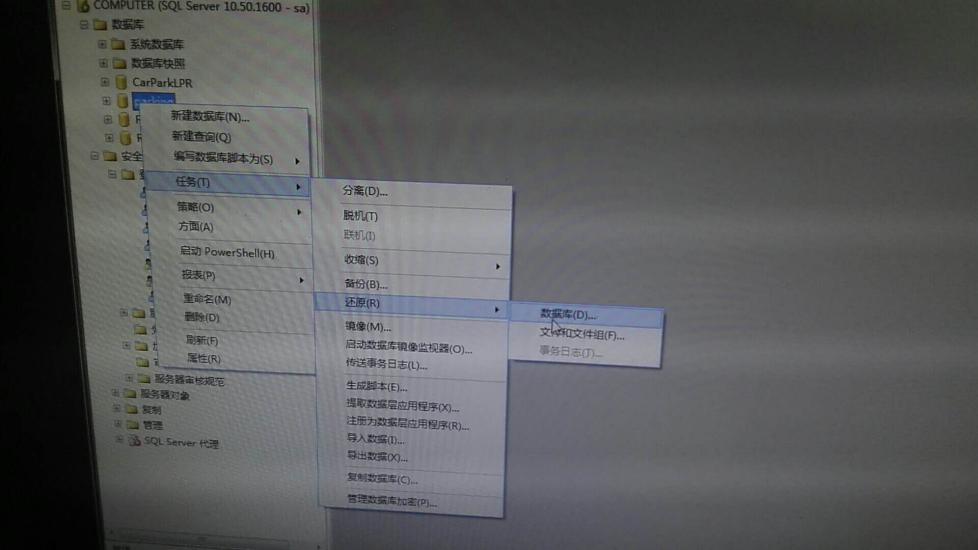 3：选择要添加的数据库，后缀为BAK。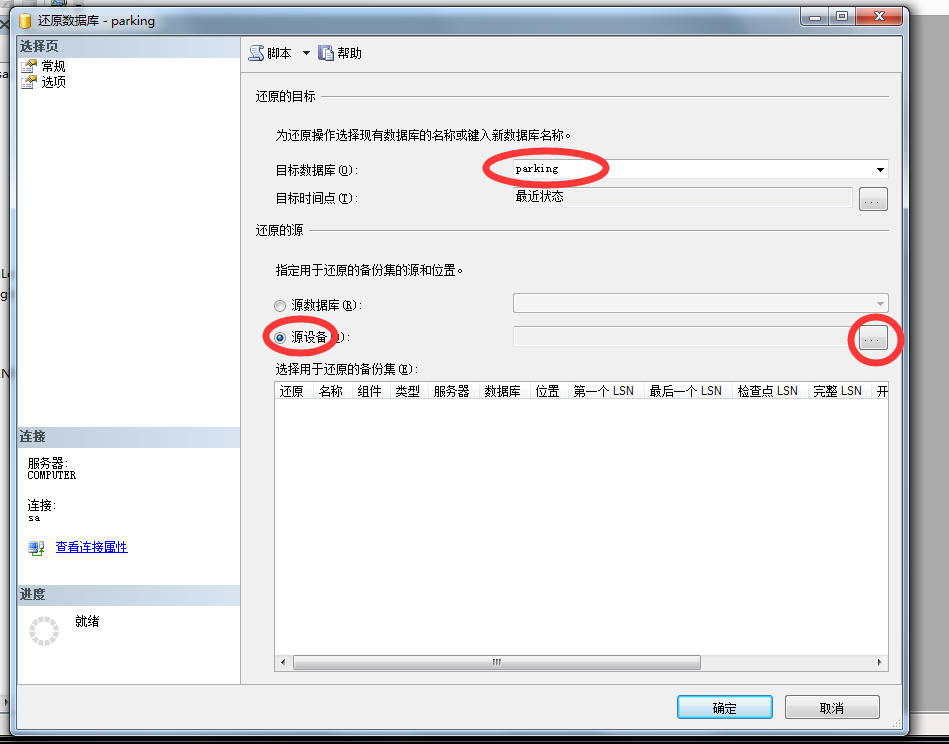 4：添加要备份的数据。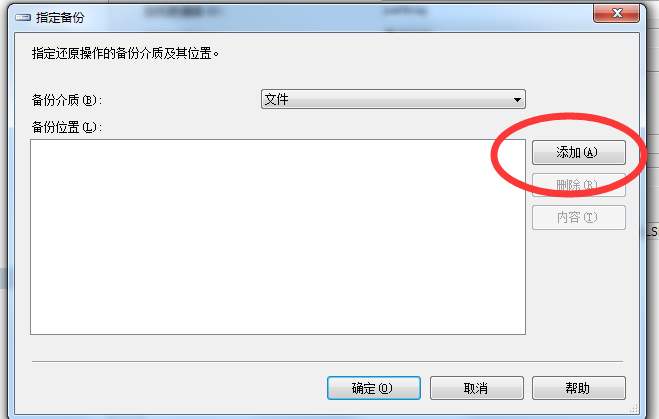 5：添加好后还原方框内打√。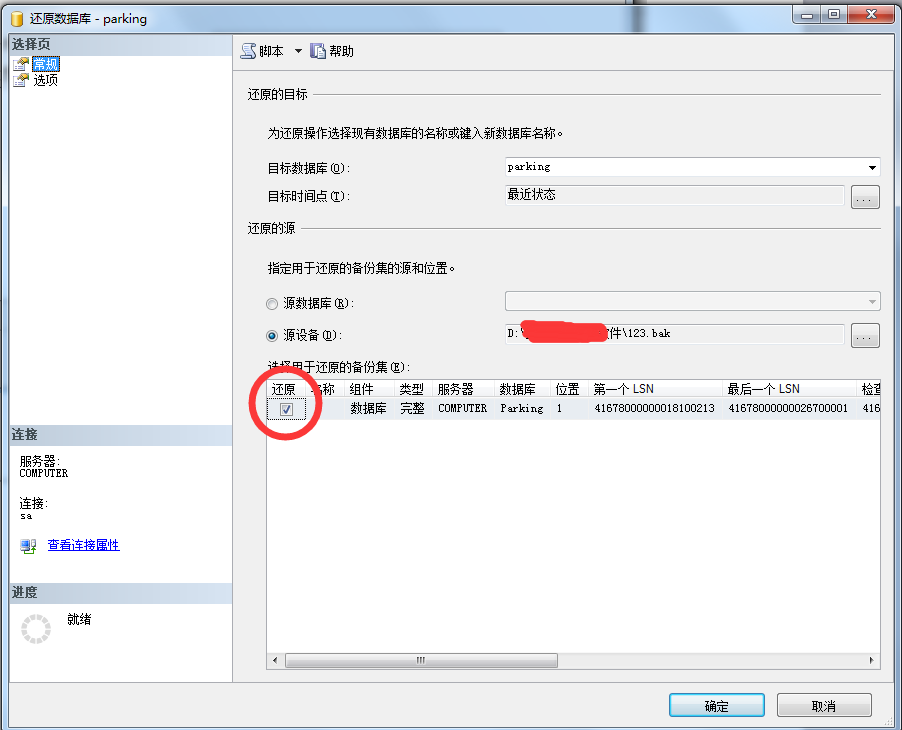 6：选项中覆盖现有数据库打√，点击确定。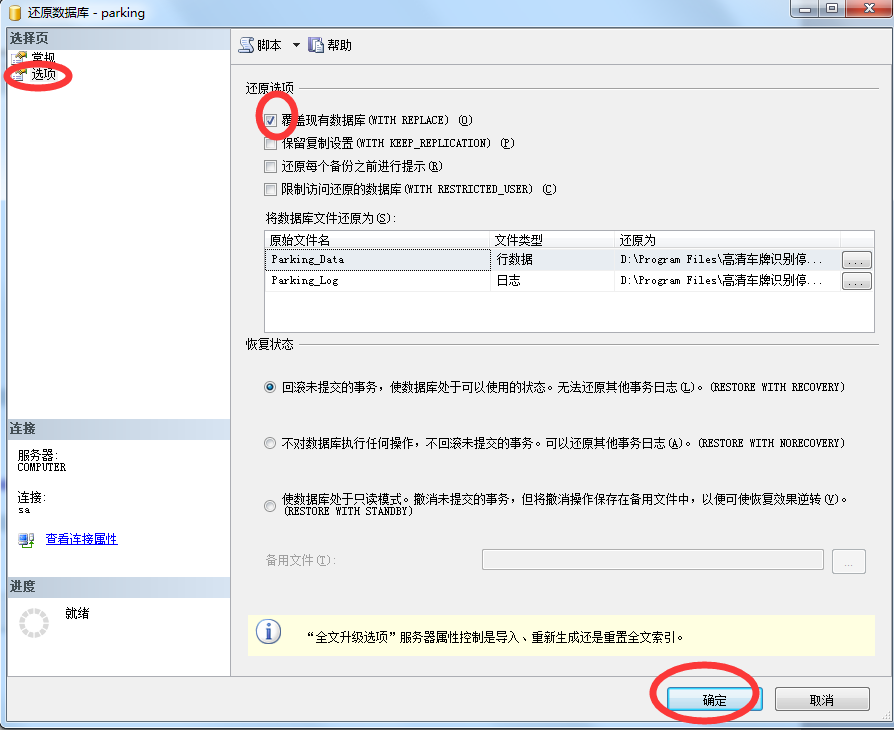 